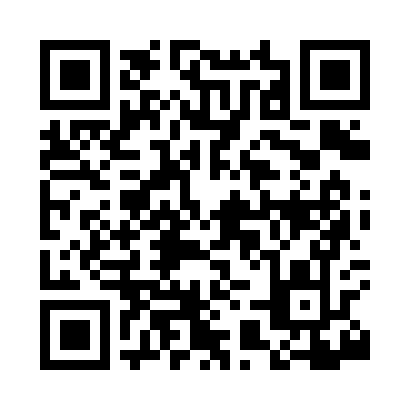 Prayer times for Bauer, Iowa, USAMon 1 Jul 2024 - Wed 31 Jul 2024High Latitude Method: Angle Based RulePrayer Calculation Method: Islamic Society of North AmericaAsar Calculation Method: ShafiPrayer times provided by https://www.salahtimes.comDateDayFajrSunriseDhuhrAsrMaghribIsha1Mon4:045:451:175:188:5010:302Tue4:055:451:175:188:5010:303Wed4:065:461:185:188:4910:294Thu4:065:461:185:198:4910:295Fri4:075:471:185:198:4910:286Sat4:085:471:185:198:4910:287Sun4:095:481:185:198:4810:278Mon4:105:491:185:198:4810:269Tue4:115:491:195:198:4710:2610Wed4:125:501:195:198:4710:2511Thu4:135:511:195:198:4710:2412Fri4:145:521:195:198:4610:2313Sat4:155:521:195:198:4510:2214Sun4:165:531:195:198:4510:2215Mon4:185:541:195:198:4410:2116Tue4:195:551:195:198:4410:2017Wed4:205:561:195:188:4310:1818Thu4:215:561:205:188:4210:1719Fri4:225:571:205:188:4210:1620Sat4:245:581:205:188:4110:1521Sun4:255:591:205:188:4010:1422Mon4:266:001:205:188:3910:1323Tue4:276:011:205:178:3810:1124Wed4:296:021:205:178:3710:1025Thu4:306:031:205:178:3610:0926Fri4:316:041:205:178:3510:0727Sat4:336:051:205:168:3410:0628Sun4:346:051:205:168:3310:0529Mon4:356:061:205:168:3210:0330Tue4:376:071:205:158:3110:0231Wed4:386:081:205:158:3010:00